Monday 25th JanuaryLI: To know by heart the multiplication and division facts for the 4 times table.Use 4 times table flash cards and play matching pairs games with your adult. You can make these yourself or print them from the website or google classroom. If you would like a printed copy, please request from one from school and arrange collection. Then complete the following: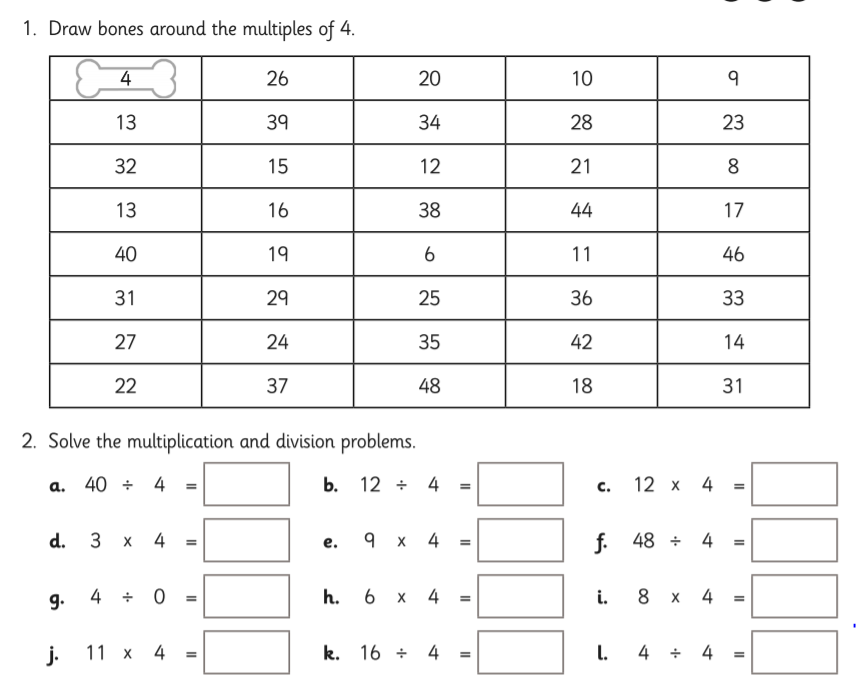 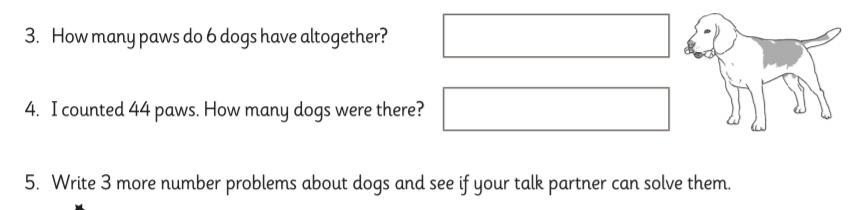 